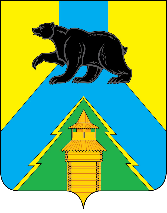 Российская ФедерацияИркутская областьУсть-Удинский районАДМИНИСТРАЦИЯПОСТАНОВЛЕНИЕ« 16 » декабря 2022 г. № 562п. Усть-УдаВ соответствии с Земельным кодексом Российской Федерации, Федеральным законом от 27 июля 2010 года № 210-ФЗ «Об организации предоставления государственных и муниципальных услуг», руководствуясь Положением о системе муниципальных правовых актов районного муниципального образования «Усть-Удинский район», утвержденного решением районной Думы от 25.07.2019 г. № 59/2/-РД,  на основании экспертного заключения на муниципальный нормативный правовой акт № 3458 от 24 октября 2022 года Иркутского областного государственного казенного учреждения «Институт муниципальной правовой информации имени М.М.Сперанского»,   руководствуясь статьями 22, 45 Устава муниципального образования «Усть-Удинский район», администрация Усть-Удинского района,ПОСТАНОВЛЯЕТ:  Внести в регламент предоставления муниципальной услуги следующие изменения: Использующиеся в тексте регламента слова «государственной» - исключить.1.2.Подпункт 2.10.1 пункта 2.10 после слова «юридическим» дополнить словом «лицом».1.3. В пункте 2.16. подпункт 2.16.1 изложить в следующей редакции: «В соответствии с пунктом 12 статьи 11.10 Земельного кодекса Российской Федерации несоответствие схемы расположения земельного участка ее форме, формату или требованиям к ее подготовке, которые установлены Приказом Росреестра от 19 апреля 2022 года № П/0148 "Об утверждении требований к подготовке схемы расположения земельного участка или земельных участков на кадастровом плане территории и формату схемы расположения земельного участка или земельных участков на кадастровом плане территории при подготовке схемы расположения земельного участка или земельных участков на кадастровом плане территории в форме электронного документа, формы схемы расположения земельного участка или земельных участков на кадастровом плане территории, подготовка которой осуществляется в форме документа на бумажном носителе".1.4. В пункте 2.16. подпункт 2.16.3.  изложить в следующей редакции: «В соответствии с подпунктом 3 пункта 16 статьи 11.10 Земельного кодекса Российской Федерации разработка схемы расположения земельного участка с нарушением предусмотренных статьей 11.9 требований к образуемым земельным участкам».1.5. В пункте 2.16.  подпункт 2.16.5. изложить в следующей редакции: «В соответствии с подпунктом 5 пункта 16 статьи 11.10 Земельного кодекса Российской Федерации расположение земельного участка, образование которого предусмотрено схемой расположения земельного участка, в границах территории, для которой утвержден проект межевания территории, за исключением случаев, установленных федеральными законами».1.6. В пункте 2.16. подпункт 2.16.6. изложить в следующей редакции: «В соответствии с подпунктом 6 пункта 16 статьи 11.10 Земельного кодекса Российской Федерации разработка схемы расположения земельного участка, образование которого допускается исключительно в соответствии с утвержденным проектом межевания территории».1.7. Из абзаца пятого пункта 2.26 исключить внутреннюю ссылку к п.6.7 и изложить абзац в следующей редакции: «В случае направления заявления посредством ЕПГУ результат предоставления государственной (муниципальной) услуги также может быть выдан заявителю на бумажном носителе в многофункциональном центре.»1.8. В пункте 3.11 слова «в пункте 2.13» заменить на слова «в пункте 2.12».1.9. Изменить нумерацию следующих пунктов:-  п. 4.6 на п.4.4.         -  п. 4.7. на п.4.5.         -  п. 4.8. на п.4.6.         -  п. 6.8. на п.6.4.Управлению делами администрации (О.С. Толмачева) опубликовать настоящее постановление с приложениями в установленном законом порядке.Настоящее постановление вступает в силу со дня его официального опубликования.Контроль, за исполнением настоящего постановления возложить на председателя Комитета по управлению муниципальным имуществом Усть-Удинского района Т.П. Рютину.Глава администрацииУсть-Удинского района                                                                                             С.Н.ЧемезовО внесении изменений в административный регламент предоставления муниципальной услуги «Утверждение схемы расположения земельного участка или земельных участков на кадастровом плане территории»     утвержденный постановлением администрации Усть-Удинского района от 02 августа 2022 г. № 364